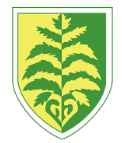 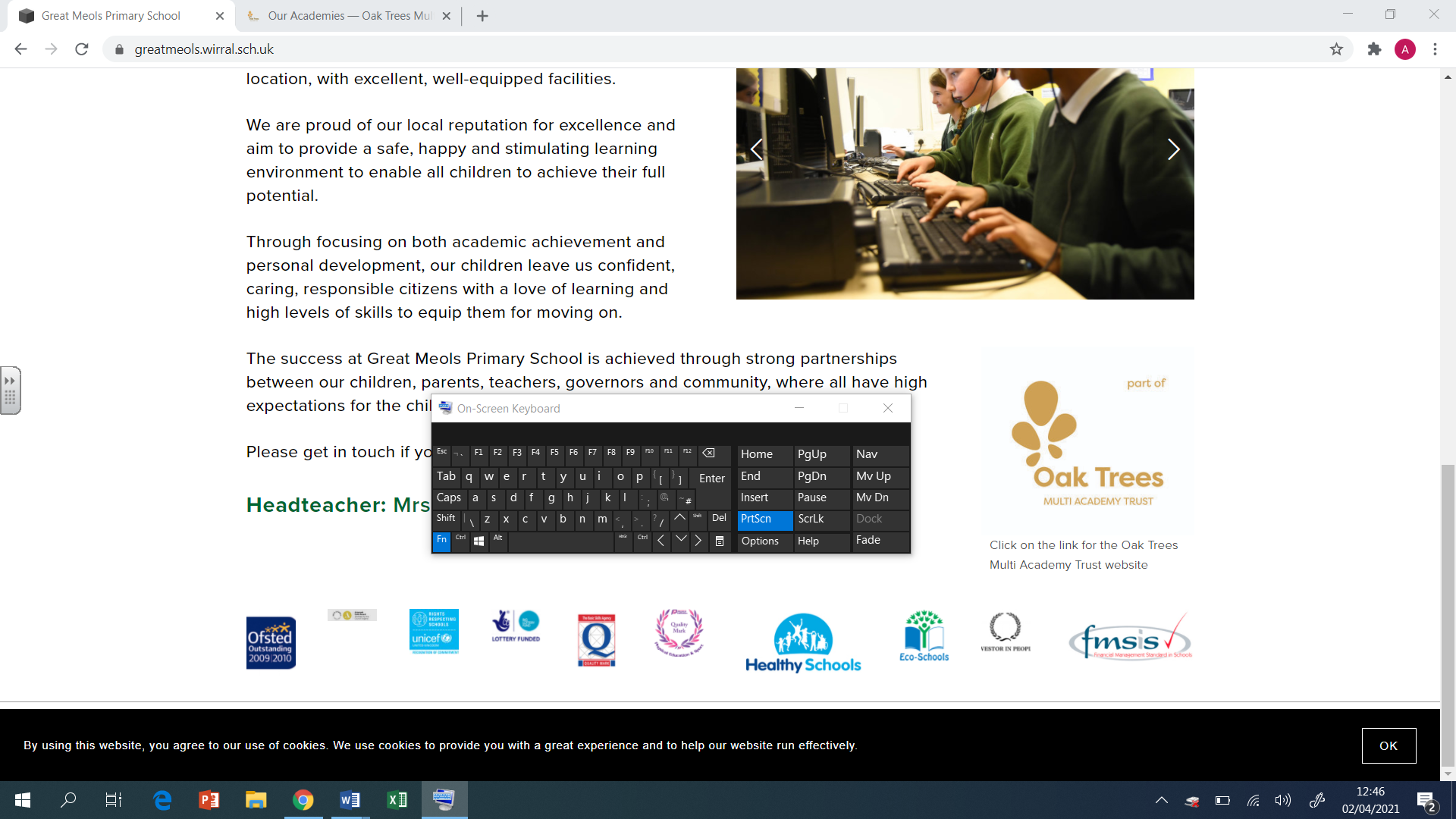 Brackenwood Junior School Maths Long Term Plan Y42023/24Each week of each half term123456Times table chants(tricky facts)4 x 12 and 12 x 4•At the park with my mate… 4 times 12 is 48•I left the park a little late… 12 times 4 is 4811 x 11•Fancy going for a run… 11, 11s is 1-2-17 x 8 and 8 x 7•My house is made of bricks… 7 times 8 is 56•This old house needs a fix… 8 times 7 is 564 x 6 and 6 x 4•Please sir, can I have some more?… 4 times 6 is 24•More made my belly sore… 6 times 4 is 247 x 7•This one’s my favourite rhyme… 7 times 7 is 498 x 9 and 9 x 8•Get in line, there’s a queue… 8 times 9 is 72•This long line will not do… 9 times 8 is 728 x 8	•I ate and ate ‘til I was sick on the floor… 8 times 8 is 649 x 12 and 12 x 9 •Saving the world is our fate… 9 times 12 is 108•A beautiful world we’ll create… 12 times 9 is 108 6 x 7  and 7 x 6 •Fancy a trip to the zoo? 6 times 7 is 42•At the zoo, I saw some poo… 7 times 6 is 426 x 8 and 8 x 6	•At the doctor’s, I had a long wait… 6 times 8 is 48•The doctor said her name was Kate… 8 times 6 is 486 x 12 and 12 x 6• Above the clouds, the bird flew… 6 x 12 is 72• The bird had an amazing view… 12 times 6 is 724 x 7 and 7 x 4	• Zooming down, I roller-skate… 4 times 7 is 28•Hurtling down towards the gate… 7 times 4 is 2812 x 12	•What’s that running past the door? 12 times 12 is 1-4 -48 x 12 and 12 x 8•I saw a magician doing tricks… 8 times 12 is 96• This magician had magic sticks… 12 times 8 is 966 x 9 and 9 x 6	• Digging down to the core… 6 times 9 is 54•I had to dig more and more… 9 times 6 is 544 x 8 and 8 x 4	• Where’s my car? It’s brand new… 4 x 8 is 32• My new car is shiny blue… 8 times 4 is 327 x 12 and 12 x 7• Carrots taste great, that’s for sure… 7 times 12 is 84• Crunchy carrots, I want more! … 12 times 7 is 8411 x 12 and 12 x 11	•Is that the train leaving for Crewe? … 11 x 12 is 1-3-2•Before the train, let’s grab a brew… 12 x 11 is 1-3-2Autumn 1Week123456Power maths unitUnit 1: Place value - 4-digit numbers (1)Unit 1: Place value - 4-digit numbers (1)Unit 2: Place value - 4-digit numbers (2)Unit 2: Place value - 4-digit numbers (2)Unit 3: Addition and subtractionUnit 3: Addition and subtractionArithmeticHalf termly test – rising stars Base line assessment of arithmetic passportMental addition of 2 digit numbersMental subtraction of 2 digit numbersColumn addition with exchangingColumn subtraction with exchangingAddition and subtraction using missing numbers to consolidate the inverseTimes tables to teach and assess(online practice is separate from teaching)TT test out of 992, 4  and division facts5, 10 and division facts2, 4, 5, 10 and division facts3, 6  and division facts9  and division facts3, 6, 9  and division factsAutumn 2Week123456Power maths unitUnit 3: Addition and subtractionUnit 4: Measure - areaUnit 4: Measure - areaUnit 5: Multiplication and division (1)Unit 5: Multiplication and division (1)Assessment weekRevision/catch upArithmeticHalf termly test - rising stars Order and compare numbers beyond 1000 using > < symbolsOrder and compare numbers beyond 1000 using > < symbolsMultiply two-digit and three-digit numbers by a one-digit number using formal written layoutMultiply two-digit and three-digit numbers by a one-digit number using formal written layoutUse pv, known and derived facts to multiply and divide mentally, including: multiplying by 0 and 1; dividing by 1; Use pv, known and derived facts to multiply and divide mentally, including: multiplying by 0 and 1; dividing by 1; Times tables to teach and assess4, 8 and division facts77 and division facts11 and division facts1212 and division factsTimetablestest out of 99Spring 1Week123456Power maths unitUnit 6: Multiplication and division (2)Unit 6: Multiplication and division (2)Unit 6: Multiplication and division (2)Unit 7: Length and perimeterUnit 7: Length and perimeterUnit 8: Fractions (1)ArithmeticHalf termly test – rising stars Divide 1000 into 2,4,5 and 10 equal partsDivide 2 digit by 1 digit numbers, using chunking on a number line, including remainders.Mentally multiply three numbersMultiply and divide whole numbers by 10, 100, 1000Use knowledge of bonds to 100 to calculate bonds to 1000Round any number to the nearest 10, 100 or 1000Times tables to teach and assess2, 4, 5, 103, 6, 9, 83, 6, 9, 87, 9, 11, 127, 9, 11, 12Timetablestest out of 99Rapid recalls based on need.Spring 2Week123456Power maths unitUnit 8: Fractions (1)Unit 9: Fractions (2)Unit 9: Fractions (2)Unit 10: Decimals (1)Unit 10: Decimals (1)Assessment weekRevision/catch upArithmeticHalf termly test – rising stars Round any number to the nearest 10, 100 or 1000Convert mixed numbers to improper fractions and vice versaAdd and subtract fractions with the same denominatorAdd and subtract fractions with the same denominator, including improper fractions.Find fractions of a number eg. 1/4 of 20RevisionTimes tables to teach and assess2, 4, 5, 103, 6, 9, 87, 9, 11, 12All times tables, mixed with increasing speed.All times tables, mixed with increasing speed.All times tables, mixed with increasing speed.All times tables, mixed with increasing speed.Summer 1Week123456Power maths unitUnit 11: Decimals (2)Unit 11: Decimals (2)Unit 12: MoneyUnit 12: MoneyUnit 13: TimeUnit 13: TimeArithmeticHalf termly test – rising starsFind fractions of a number eg. 3/4  of 20 Column addition of 4 digit numbers with exchangingColumn subtraction of 4 digit numbers with exchangingMultiply and divide numbers, including decimals by 10, 100, 1000Add and subtract fractions with the same denominator, including improper fractions.RevisionTimes tables to teach and assessClass need and Daily rapid recalls of all tables and online practice using maths frame. Target focus groups.Class need and Daily rapid recalls of all tables and online practice using maths frame. Target focus groups.Class need and Daily rapid recalls of all tables and online practice using maths frame. Target focus groups.Class need and Daily rapid recalls of all tables and online practice using maths frame. Target focus groups.Class need and Daily rapid recalls of all tables and online practice using maths frame. Target focus groups.Class need and Daily rapid recalls of all tables and online practice using maths frame. Target focus groups.Summer 2Week123456Power maths unitUnit 14: Geometry - angles and 2D shapesUnit 14: Geometry - angles and 2D shapesUnit 15: StatisticsUnit 15 and 16Unit 16: Geometry – position and directionAssessment weekRevision/catch upArithmeticHalf termly test – rising stars Multiply and divide numbers, including decimals by 10, 100, 1000Multiply two-digit and three-digit numbers by a one-digit number using formal written layoutDivide 2 digit by 1 digit numbers, using chunking on a number line, including remainders.Use knowledge of bonds to 100 to calculate bonds to 1000Refer to and ensure the arithmetic passport is checked offRevisionTimes tables to teach and assessAll times tables, mixed with increasing speed.All times tables, mixed with increasing speed.All times tables, mixed with increasing speed.2, 4, 5, 103, 6, 9, 87, 9, 11, 12Times table check windowTimes table check windowTimes table check window